Activity 2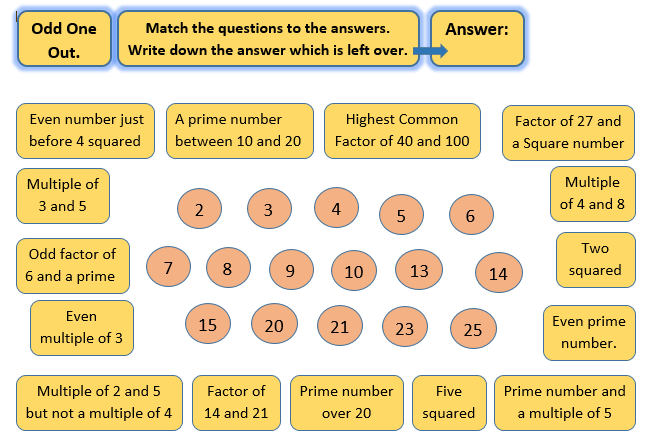 Activity 3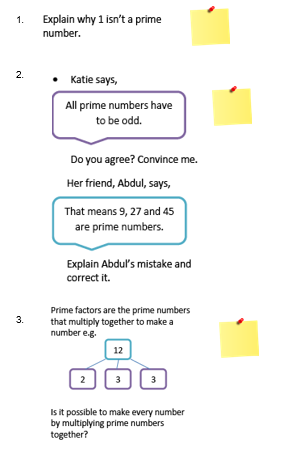 Friday Quiz Questions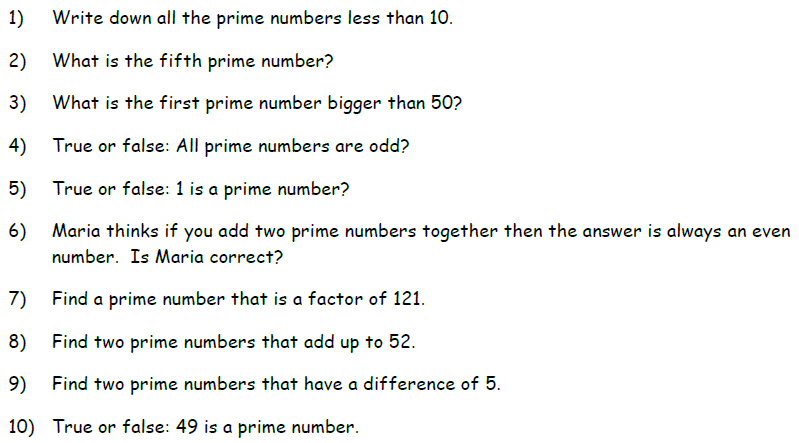 